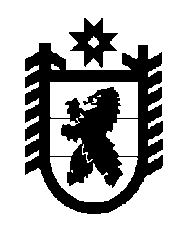 Российская Федерация Республика Карелия    РАСПОРЯЖЕНИЕГЛАВЫ РЕСПУБЛИКИ КАРЕЛИЯВнести в распоряжение Главы Республики Карелия от 28 декабря                       2016 года № 548-р (Собрание законодательства Республики Карелия,  2016,                   № 12, ст. 2609) с изменениями, внесенными распоряжениями Главы Республики Карелия от 13 марта 2017 года № 121-р, от 17 апреля 2017 года № 182-р, следующие изменения:1. Внести в состав рабочей группы, образованной вышеуказанным распоряжением, следующие изменения:1) указать новые должности следующих лиц:Кондрашин Д.С. – исполняющий обязанности Министра по дорожному хозяйству, транспорту и связи Республики Карелия;Мелентьев А.Н. – начальник отдела  Министерства по дорожному хозяйству, транспорту и связи Республики Карелия, секретарь рабочей группы;Иванов А.В. – заместитель главы администрации Петрозаводского городского округа – председатель комитета экономики и управления муниципальным имуществом (по согласованию);2) включить в состав рабочей группы следующих лиц:Чебунина О.И. – заместитель Премьер-министра Правительства Республики Карелия по развитию инфраструктуры, руководитель рабочей группы; Зиновкин Р.В. – исполняющий обязанности начальника казенного учреждения Республики Карелия «Управление автомобильных дорог Республики Карелия»; 3) исключить из состава рабочей группы Дроздова В.В., Маркова А.А., Матвиеца Д.С., Никитина А.А., Новокшонова И.А., Ширшова И.В.2. В пункте 2 слова «Государственный комитет Республики Карелия по дорожному хозяйству, транспорту и связи» заменить словами «Министерство по дорожному хозяйству, транспорту и связи Республики Карелия». 
           Глава Республики Карелия                                                          А.О. Парфенчиковг. Петрозаводск6 декабря 2017 года№ 660-р 